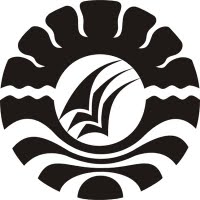 SKRIPSI PENINGKATAN KREATIVITAS ANAK MELALUI KEGIATAN MELUKIS   JARI  (FINGER PAINTING)  DI  TAMAN KANAK-KANAK NEGERI  PEMBINA SENDANA KABUPATEN  MAJENERAMLAHPROGRAM STUDI PENDIDIKAN GURU PENDIDIKAN ANAK USIA DINI FAKULTAS ILMU PENDIDIKANUNIVERSITAS NEGERI MAKASSAR2013PENINGKATAN KREATIVITAS ANAK MELALUI KEGIATAN MELUKIS   JARI  (FINGER PAINTING)  DI  TAMAN KANAK-KANAK NEGERI  PEMBINA SENDANA KABUPATEN  MAJENESKRIPSIDiajukan untuk Memenuhi Persyaratan Memperoleh Gelar Sarjana Pendidikan (S.Pd.) pada Program Studi Pendidikan Guru Pendidikan Anak Usia Dini Strata Satu (S1) Fakultas Ilmu Pendidikan Universitas Negeri MakassarOleh:R A M L A H 0 94 924 236PROGRAM STUDI PENDIDIKAN GURU PENDIDIKAN ANAK USIA DINI FAKULTAS ILMU PENDIDIKANUNIVERSITAS NEGERI MAKASSAR2013           KEMENTERIAN PENDIDIKAN DAN KEBUDAYAAN             UNIVERSITAS NEGERI MAKASSAR           FAKULTAS ILMU PENDIDIKAN                     PROGRAM STUDI PENDIDIKAN GURU PENDIDIKAN ANAK USIA DINI                      Jalan:  Tamalate  I  Tidung  Makassar Tlp. 883076 Fax (0411) 884457PERSETUJUAN   PEMBIMBINGSkripsi dengan Judul “peningkatan kreativitas anak melalui kegiatan melukis   jari  (Finger painting)  di  TK  Negeri  Pembina  Sendana  Kabupaten  Majene”.   Atas  nama:Nama	   :   RAMLAH  NIM	:   094  924  236Prodi 	:   PG-PAUDFakultas 	:   Ilmu Pendidikan Setelah diperiksa dan diujikan, dinyatakan  lulus  dan memenuhi syarat untuk memperoleh gelar Sarjana Pendidikan (S.Pd) Pada Prodi PGPAUD S-1 Fakultas Ilmu Pendidikan Universitas Negeri Makassar.						   Makassar,      Agustus   2013PENGESAHAN  UJIAN  SKRIPSISkripsi atas nama Ramlah. NIM. 094  924  236. Judul: Peningkatan kreativitas anak melalui kegiatan melukis   jari  (finger painting)  di  TK  Negeri  Pembina  Sendana  Kabupaten  Majene.  Diterima oleh Panitia Ujian Skripsi Fakultas  Ilmu Pendidikan Universitas Negeri Makassar dengan SK Dekan No.5336/UN36.4/PP/2013. Tanggal 22 Juli 2013 untuk memenuhi sebagian persyaratan memperoleh gelar Sarjana Pendidikan pada Program Studi Pendidikan Guru Pendidikan Anak Usia Dini (PGPAUD) pada hari Jum’at, 26 Juli 2013.Disahkan OlehAn. Dekan PD. Bidang Akademik Drs. M. Ali Latif Amri, M.PdNIP. 19611231 198702 1 045 Panitia Ujian:Ketua	:   Drs. Muh. Faisal, M.Pd	(................................)Sekretaris	:   Dra. Sri Sofiani, M.Pd 	(................................)Pembimbing I	:   Dra. Markus Tikko Parambuan, M.Si	(................................)Pembimbing II	:   Dra. Hj. Bulkis Said, M.Si 	(................................)Penguji I	:   Dr. Parwoto, M.Pd	(................................)Penguji II	:   Dra. Hj. Sumartini, M.Pd 	(................................)PERNYATAAN KEASLIAN SKRIPSISaya yang bertandatangan di bawah ini :      Nama	:  RAMLAH         NIM		:  094 924 236        Prodi 		:  PGPAUD      Fakultas 	:   Ilmu Pendidikan         Skripsi  		: Skripsi  yang saya tulis ini benar-benar merupakan hasil karya sendiri dan bukan merupakan pengambilalihan tulisan atau pikiran orang lain yang saya akui sebagai hasil tulisan atau pikiran sendiri.Apabila di kemudian hari terbukti atau dapat dibuktikan bahwa skripsi ini hasil jiblakan, maka saya bersedia menerima sangsi atas perbuatan tersebut sesuai dengan ketentuan yang berlaku.Makassar,    Agustus     2013Yang membuat pernyataan            RAMLAH MOTTO Jika ingin  dihargai Belajarlah  menghargai  orang lainJika ingin menuntut ilmuBelajarlah  tampa  mengenal  lelah Jika ingin mengabdi kepada nusa dan bangsaTekunilah  profesi  sebagai  pendidik(Ramlah,   2013)Karya ini kuperuntukkan kepada ayah dan bunda dan suami serta anakku tercinta yang telah mencurahkan kasih sayang yang tulus, memotivasiku, yang selalu berdoa untuk keselamatan,serta  mencintai dan menyayangiku dengan sepenuh hati sehingga menjadi tumpuan bagiku untuk meraih kesuksesanABSTRAKRAMLAH, 2013. Peningkatan kreativitas anak melalui kegiatan melukis  jari  (Finger painting)  di  TK  Negeri  Pembina  Sendana  Kabupaten  Majene. Skripsi. Dibimbing oleh Drs. Markus Tikko Parambuan, M. Si sebagai pembimbing I dan                             Dra. Hj. Bulkis  Said, M,Si  sebagai pembimbing II pada Program Studi Pendidikan Guru Pendidikan Anak Usia Dini (PGPAUD) Fakultas Ilmu Pendidikan Universitas Negeri Makassar. Masalah dalam penelitian ini adalah rendahnya kreativitas anak  di TK Negeri  Pembina Sendana  Kabupaten  Majene. Rumusan masalah adalah bagaimanakah peningkatan kreativitas anak melalui kegiatan melukis   jari  (Finger painting)  di  TK  Negeri  Pembina  Sendana  Kabupaten  Majene?. Tujuan penelitian ini adalah untuk mengetahui penerapan peningkatan kreativitas anak melalui kegiatan melukis   jari  (Finger painting)  di  TK  Negeri  Pembina  Sendana  Kabupaten  Majene. Pendekatan yang digunakan dalam penelitian adalah pendekatan kualitatif dengan jenis penelitian tindakan kelas (PTK) yang berdaur ulang/siklus yaitu meliputi perencanaan, pelaksanaan, observasi, dan refleksi. Fokus penelitian adalah  1) Teknik permainan lukis jari (finger painting) dan  2) Kreativitas anak. Subjek penelitian adalah 1 orang guru dan sebanyak 21 anak TK Negeri Pembina Sendana Kabupaten Majene. Teknik pengumpulan data yang digunakan adalah observasi dan dokumentasi. Analisis data menggunakan analisis kualitatif. Hasil penelitian yaitu siklus I aktivitas mengajar guru kategori cukup karena hanya sebagian langkah-langkah kegiatan melukis  jari  yang terlaksana dan aktivitas belajar  anak  kategori cukup karena hanya sebagian kreativitas anak yang terlaksana dan  pada siklus II kemampuan mengajar guru dan belajar anak  meningkatkan menjadi kategori baik karena semua langkah-langkah kegiatan melukis  jari  dan indikator kreativitas anak yang terlaksana. Sehingga dapat disimpulkan kreativitas anak melalui kegiatan melukis   jari  (Finger painting)  di  TK  Negeri  Pembina  Sendana  Kabupaten  Majene dapat ditingkatkan. PRAKATASegala puji syukur peneliti panjatkan kehadirat Allah SWT, karena berkat rahmat dan karunia-Nya bagi kita semua,  sehingga skripsi yang berjudul “peningkatan kreativitas anak melalui kegiatan melukis   jari  (Finger painting)  di  TK  Negeri  Pembina  Sendana  Kabupaten  Majene” dapat diselesaikan dengan baik.Penulis menyadari bahwa dalam proses penulisan skripsi ini banyak mengalami kendala, namun berkat bantuan, bimbingan, kerjasama dari berbagai pihak dan              berkah dari Tuhan sehingga kendala-kendala yang dihadapi tersebut dapat diatasi.                       Untuk itu penulis menyampaikan ucapan terima kasih dan penghargaan kepada                Drs. Markus Tikko Parambuan, M. Si  dan Dra. Hj. Bulkis  Said, M,Si  masing-masing sebagai pembimbing I dan pembimbing II  yang telah dengan sabar, tekun, tulus dan ikhlas meluangkan waktu, tenaga, dan pikiran untuk memberikan bimbingan, motivasi, arahan, dan saran-saran yang berharga kepada penulis selama penyusunan skripsi.Pada kesempatan ini penulis menyampaikan ucapan terima kasih kepada:Prof. Dr. H. Arismunandar, M.Pd selaku Rektor Universitas Negeri Makassar yang telah memberikan izin kepada penulis untuk mengikuti pendidikan Program studi PGPAUD. Prof.Dr.H.Ismail Tolla,M.Pd, selaku Dekan FIP UNM, Drs. M. Ali Latif Amri, M.Pd, selaku Pembantu Dekan I, Drs. Andi Mappincara, M.Pd, selaku Pembantu Dekan II, Drs. Muh. Faisal, M.Pd selaku Pembantu Dekan III yang telah mengizinkan, memberikan kesempatan kepada penulis untuk melaksanakan penelitian dan menyiapkan sarana dan prasarana yang dibutuhkan selama menempuh pendidikan Program S1 FIP UNM.Dra. Sri Sofiani, M.Pd  selaku Ketua dan Arifin Manggau, S.Pd, M.Pd selaku Sekretaris pada Program Studi Pendidikan Guru Pendidikan Anak Usia Dini yang telah mengizinkan, memberikan kesempatan kepada penulis untuk melaksanakan penelitian dan menyiapkan sarana dan prasaran yang dibutuhkan selama menempuh pendidikan Program S1 PGPAUD FIP UNM.Bapak dan Ibu Dosen serta segenap staf Prodi PGPAUD  FIP UNM yang telah memberikan bekal ilmu pengetahuan sehingga penulis dapat melaksanakan penelitian dan menyelesaikan studi dengan baik.Kedua orang tua, yang telah banyak memberikan dorongan, doa dan rasa bangga serta rasa percaya diri, memotivasi serta menasehati sehingga penulis dimampukan untuk mengikuti pendidikan ini sampai selesai.Kepala Sekolah TK Negeri  Pembina Sendana Kabupaten Majene serta semua guru di lingkungan TK tersebut yang telah banyak membantu kelancaran dalam pelaksanaan penelitian ini.Rekan-rekan mahasiswa Program S1 Kelas Majene PGPAUD FIP UNM  serta semua pihak yang tidak dapat disebutkan satu persatu penyelesaian skripsi  ini.Akhirnya dengan penuh rasa syukur penulis mengucapkan banyak terimakasih kepada seluruh pihak yang telah mendukung penulis.Makassar,        Agustus    2013DAFTAR ISIHALAMAN SAMPUL 		iHALAMAN JUDUL 		iiPERSETUJUAN PEMBIMBING		iiiPENGESAHAN UJIAN SKRIPSI		iv PERNYATAAN KEASLIAN SKRIPSI		 vMOTTO		viABSTRAK 		viiPRAKATA 		viiiDAFTAR ISI 		xDAFTAR TABEL		xiiDAFTAR GAMBAR		xiiiDAFTAR LAMPIRAN 		xivBAB I PENDAHULUAN Latar Belakang Masalah 		1Rumusan Masalah		4Tujuan Penelitian 		4Manfaat Penelitian		4BAB II KAJIAN PUSTAKA KERANGKA PIKIR DAN        HIPOTESIS TINDAKAN Kajian Pustaka 		7Kegiatan  melukis  jari (Finger Painting)  		7Kreativitas Anak  		10Kerangka Pikir 		16Hipotesis Tindakan 		18BAB III METODE PENELITIAN Pendekatan dan Jenis Penelitian 		19Fokus  Penelitian 		20Setting Penelitian		20Rancangan Tindakan		21Tehnik Pengumpulan Data		23Tehnik Analisis Data dan Indikator Keberhasian 		24BAB IV HASIL PENELITIAN DAN PEMBAHASANDeskripsi Kegiatan dan Hasil Penelitian 		26Pembahasan		46BAB V KESIMPULAN DAN SARANKesimpulan 		53Saran		53DAFTAR PUSTAKA		55LAMPIRAN		57DAFTAR TABELTabel			  	Judul						 Halaman Indikator Keberhasilan 		254.1  Keadaan Guru di TK Negeri  Pembina Sendana Kabupaten   Majene		264.2  Rombongan Belajar  TK Negeri  Pembina SendanaKabupaten   Majene		26DAFTAR  GAMBARGambar	                                  Judul                                                          Halaman                                                                                                      Bagan Kerangka  Pikir  Peneltian    	 	17 Tahap-Tahap Penelitian . 		 21                    DAFTAR  LAMPIRANLampiran                                   Judul                                                           HalamanRencana Kegiatan Harian Siklus I Pertemuan I	 	58Rencana Kegiatan Harian Siklus I Pertemuan II	 	58Kisi-Kisi Instrumen Siklus I 	 	62Hasil Observasi Aktivitas Mengajar Guru Siklus I Pertemuan I dan II		63Hasil Observasi Aktivitas Belajar Anak Siklus I Pertemuan I		65Hasil Observasi Aktivitas Belajar Anak Siklus I Pertemuan II		67Rencana Kegiatan Harian Siklus II Pertemuan I	 	69Rencana Kegiatan Harian Siklus II Pertemuan II	 	71Kisi-Kisi Instrumen Siklus II 	 	73Hasil Observasi Aktivitas Mengajar Guru Siklus II pertemuan I dan II		74Hasil Observasi Aktivitas Belajar Anak Siklus II pertemuan I		76Hasil Observasi Aktivitas Belajar Anak Siklus II pertemuan II		78Dokumentasi Penelitian 		80Riwayat Hidup 		82Pembimbing IDrs. Markus Tikko Parambuan, M. SiNIP.19490110 198003 1 003  Pembimbing IIDra. Hj. Bulkis  Said, M,SiNIP. 19500911 197903 2 001Disahkan: Ketua Prodi  PGPAUD  FIP UNMDra. Sri  Sofiani, M.PdNIP. 19530202 198010 2 001Disahkan: Ketua Prodi  PGPAUD  FIP UNMDra. Sri  Sofiani, M.PdNIP. 19530202 198010 2 001